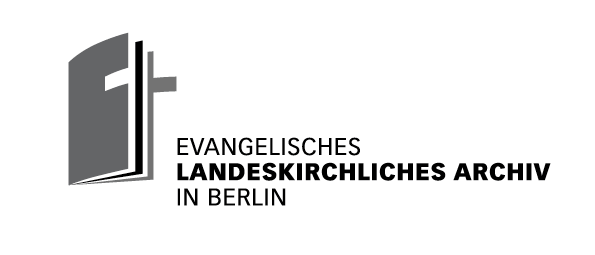 Magazinplan Kirchengemeinden und –kreise in Berlin und Brandenburg, Stand 19.11.15Magazin: 502GemeindeArchivberichtSignaturRegalnummerAAlt-HeiligenseeELAB 1080650Alt-Tempelhof Ost106ELAB 11019/156AnaniasELAB 11014/559Apostel Paulus60ELAB 1050546Auferstehung46ELAB 1010344BBaruthBaruth28ELAB 11019/1ELAB 2030056 (?)36Bethlehem116ELAB 1101553Boxhagen-Stralau47ELAB 10115/239Britz Rep I59ELAB 1100356CChristus99ELAB 1040344Cölln Land und Cölln Land I ELAB 10900/258Cölln Stadt → Kölln StadtDDankeskirche (Wedding)ELAB 1020258Dreieinigkeit (Neukölln)ELAB 11004/463DreifaltigkeitELAB 1040561/62EEichwalde48ELAB 2170253Ephoral Berlin IELAB 1070063Ephoral Berlin Land II (Reinickendorf)130ELAB 1080062Ephoral Berlin Stadt IIIELAB 1030045Ephoral Neukölln IIELAB 11000/2/147Ephoral WeißenseeELAB 10700/262EpiphanienELAB 1051063/64Ernst-Moritz-Arndt96ELAB 10909/141Erziehungsausschuss und Katechetischer DienstELAB 5437FFrankenfelde (Pfarrsprengel)147/148ELAB 2210349Frankenförde (Pfarrsprengel)147/148ELAB 2210449Friedrichswerder (Stadtmitte)126ELAB 1040061GGaliläa26ELAB 1010537Genezareth115ELAB 11014/149Georgen-ParochialGeorgenParochial65ELAB 10106ELAB 112025251/52GertraudenELAB 10600/160Giesendorf104ELAB 10904/144Gnaden110ELAB 1020439Groß Kienitz (s. Selchow)ELAB 2171263Großzeuthen/Schönefeld [Großziethen]49ELAB 14020-2139HHeiligensee56ELAB 1080650JJerusalems- u. Neue97ELAB 1040843/44JesusELAB 10608/163Johann-Christ.-Blumhardt44ELAB 11003/243KKiekebusch69ELAB 2170552Königs Wusterhausen119ELAB 2170059Kölln StadtELAB 1060052Kreuz-Schmargendorf50ELAB 1090645LLichtenrade100ELAB 1101053Lukas (Steglitz)ELAB 10907/160Luther (Spandau)ELAB 1110145MMagdalenen (Neukölln)ELAB 11014/338Magdalenen und BethlehemELAB 11014/3/158Mariendorf68ELAB 1101250Mariendorf-Ost66ELAB 11012/249Mariendorf-Süd107ELAB 11012/155Marienfelde103ELAB 1101354Markus98ELAB 10907/253/54Martin-Luther (Neukölln)62ELAB 11014/447Martin-Luther (Pankow West)ELAB 10810/363Martin-Luther (Steglitz) (Lichterfelde)51ELAB 10904/443Martin-Luther-KingELAB 11004/350MarwitzELAB 1111162Matthäus (Steglitz)29ELAB 10907/446/47NNazarethELAB 1021161Neutempelhof43ELAB 11019/249Nikolassee140ELAB 1 09 0558OOffenbarungELAB 10117/136PPankow (Berlin Land II)105ELAB 1080055PassionsELAB 1060856Paulus67ELAB 10909/340/41Paulus (Lichterfelde)ELAB 1090460Petrus41ELAB 10904/541Pfingst52ELAB 1011238Philippus-Apostel53ELAB 1021347Philipp-Melanchthon55ELAB 11014/639/40RReinickendorf (Ephoral Berlin Land II)130ELAB 1080062RudowELAB 1101858SSchlachtensee54ELAB 10909/241SchlepzigELAB 3181258Selchow (Pfarrsprengel), mit Wassmansdorf und Groß KienitzELAB 2171263Sophien27ELAB 1031135/36Stadtkirchengemeinde Neukölln57ELAB 1101438Steglitz (Kirchenkreis) mit Cölln Land und Cölln Land IELAB 10900/258St. Elisabeth58ELAB 1090242St. LukasELAB 1041059St. Marien-St. Nikolai mit Klosterkirche und PropsteiBeachte: Rep. I und Rep. II64,101ELAB 10109/1148/49St. Matthäus (Tiergarten)61ELAB 1041137/38St. Petri mit Cöllnische Propstei und St. Gertrauden118ELAB 1060961StahnsdorfELAB 1091557Stephanus108ELAB 1031255/56Stralau42ELAB 1011839TTabea112ELAB 11014/759TrinitatisELAB 1051463VVeltenELAB 1111262VerheißungELAB 10117/236VersöhnungELAB 1031357WWannseeELAB 2240660Wassmannsdorf (s. Selchow)ELAB 2171263Wedding (Kirchenkreis)ELAB 10200/157Weißensee (Ephoralarchiv)ELAB 10700/262WildauELAB 2171763ZZinzendorf133ELAB 11019/357/58Zion45ELAB 1031436/37Zwingli/Zwingli-Stralau59ELAB 1011539